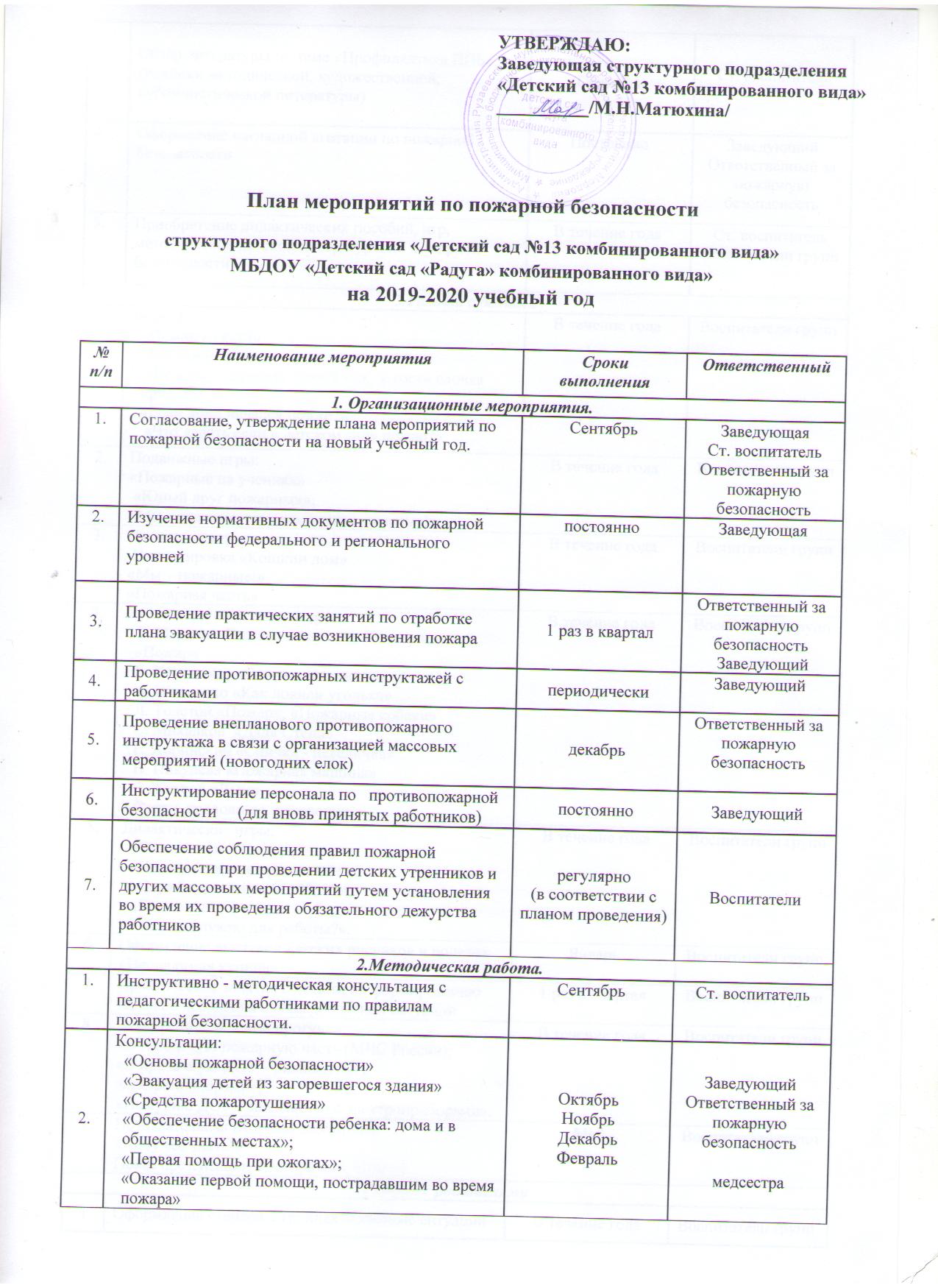 3.Обзор литературы по теме «Профилактика ППБ» (новинки методической, художественной, публицистической литературы)СентябрьСт. воспитатель4.Оформление наглядной агитации по пожарной безопасностиПостоянноЗаведующий Ответственный за пожарную                         безопасность5.Приобретение дидактических пособий, игр, методической детской литературы по пожарной безопасности.В течение годаСт. воспитательВоспитатели групп3.Работа с детьми3.Работа с детьми3.Работа с детьми3.Работа с детьми1.Беседы:«Пожар в лесу?»«Безопасный дом» «Веселый праздник Новый год,  в гости елочка придет!»«Если дома начался пожар?» «Что делать если в детском саду пожар?»В течение годаВоспитатели групп2.Подвижные игры:«Пожарные на учениях» «Юный друг пожарных»;«Мы - сильные, смелые, ловкие,  умелые!»В течение годаВоспитатели групп3.Сюжетные игры: Инсценировка «Кошкин дом»«Мы – пожарные!»«Пожарная часть»В течение годаВоспитатели групп4.Художественная литература:С. Маршак «Рассказ о неизвестном герое», «Пожар»Е. Хоринская «Спичка-невеличка»А. Шевченко «Как ловили уголька»Л. Толстой «Пожар», «Пожарные собаки»С. Михалков  «Дядя Степа»Е. Хоринский «Спичка - невеличка»Н. Пикулева «Пожарная машина»Б. Житков «Дым»Загадки, пословицы, поговоркиВ течение годаВоспитатели групп5.Дидактические игры:«Опасные ситуации»;«Назови опасные предметы»;«Служба спасения: 01, 02, 03»;«Горит – не горит»;«Кому что нужно для работы?».В течение годаВоспитатели групп6.Оформление выставки детских рисунков и поделок «Неопалимая купина»ЯнварьВоспитатели групп7.Практические занятия с детьми по формированию навыков поведения в пожароопасной ситуации1 раз в кварталВоспитатели групп8.Экскурсии и целевые прогулки:«В городскую пожарную часть (МЧС России);«В прачечную ДОУ – знакомство с электроприборами»;«На кухню ДОУ - знакомство с электроприборами».В течение годаВоспитатели групп9.Познавательная итоговая викторина: «Хочу все знать!»Показ презентации «Осторожно, огонь!»МайВоспитатели группРабота с родителямиРабота с родителямиРабота с родителямиРабота с родителями1Оформление стендов в группах «Опасные ситуации дома и в детском саду»В течение годаВоспитатели групп 2Оформление стендов и уголков по пожарной безопасности  с консультациями в коридорах и холлах детского садаПериодическиЗаведующий Ответственный за пожарную                         безопасность3Консультации:«Правила поведения при пожаре»«Внимание! Эти предметы таят опасность!» «Предотвратите беду: действия детей в чрезвычайных ситуациях»«Опасные  новогодние фейерверки». «Первая помощь (ожоги, травмы)» В течение годаВоспитатели группМедсестраПожарный инспектор4Беседа по пожарной безопасности на групповых родительских собранияхСентябрьДекабрьМайВоспитатели группРабота по обеспечению пожарной безопасностиРабота по обеспечению пожарной безопасностиРабота по обеспечению пожарной безопасностиРабота по обеспечению пожарной безопасности1.Проверка работоспособности автоматической пожарной сигнализации и системы оповещения при пожаре.ПостоянноОбслуживающая организация2.Замена и текущий ремонт огнетушителей.1 раз в годОтветственный за пожарную                         безопасность3.Соблюдение правил пожарной безопасности при проведении массовых мероприятий.ПостоянноЗаведующий Ответственный за пожарную                         безопасностьВоспитатели групп4.Обновление знаков пожарной безопасности.АвгустОтветственный за пожарную                         безопасность5.Проверка состояния эвакуационных проходов, выходов, коридоров, тамбуров и лестниц.ПостоянноОтветственный за пожарную                         безопасность6.Содержание территории  ДОУ в чистоте, проведение уборки, отсутствие сухостоя и мусора на территории ДОУ.ПостоянноЗавхоз